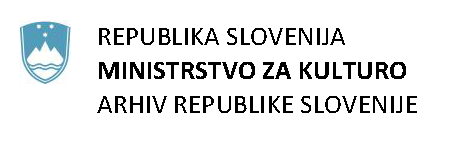 DOVOLJENJE ZA OBJAVO REPRODUKCIJ ARHIVSKEGA GRADIVAŠt.: _________Na podlagi tretjega odstavka 63. člena Zakona o varstvu dokumentarnega in arhivskega gradiva ter arhivih (Uradni list RS, št. 30/06 in 51/14) ter 82. člena Uredbe o varstvu dokumentarnega in arhivskega gradiva (Uradni list RS, št. 42/17),Arhiv Republike Slovenije podeljuje uporabniku: __________________________________________________________________________ (ime in priimek, naslov prebivališča/naziv in naslov ustanove)dovoljenje za objavo reprodukcij naslednjega arhivskega gradiva____________________________________________________________________________________________________________________________________________________________________________________________________________________________________________________________________________________________________________(seznam reprodukcij oziroma gradiva: signatura in naslov fonda oziroma zbirke, tehnična oziroma popisna enota, naslov dokumenta)pod naslednjimi pogoji:1) Kot objava reprodukcij arhivskega gradiva šteje objava v tiskanih ali elektronskih (spletnih) publikacijah in drugih tiskovinah, objava v razstavne namene ter vsaka druga javna predstavitev. 2) Dovoljenje za objavo reprodukcij se podeljuje za__________________________________________________________________________(avtor in naslov tiskanega dela, naslov zbornika, periodične publikacije, razstave, predavanja ipd.)Iz tega dovoljenja je izvzeta uporaba v kakršen koli drugi namen ali prenos pravice na tretjo osebo.3) Uporabnik se zavezuje, da bo ob uporabi reprodukcij navedel Arhiv Republike Slovenije kot vir gradiva in da bo gradivo citiral skladno z navodili arhiva.4) Uporabnik je dolžan ob objavi ali javni predstavitvi reprodukcij arhivskega gradiva varovati osebne podatke iz drugega odstavka 65. člena ZVDAGA (Uradni list RS, št. 30/06, 24/14 - Odl. US, 51/14).5) V primeru, da je gradivo varovano s pravicami intelektualne lastnine, se to lahko uporablja, če je uporaba v skladu s predpisi s področja pravic intelektualne lastnine . 6) Arhiv Republike Slovenije ne prevzema odgovornosti za točnost podatkov v arhivskem gradivu ter za kakršno koli drugo nastalo škodo, posredno ali neposredno povezano z objavo gradiva. 7) Uporabnik je dolžan Arhivu Republike Slovenije brezplačno izročiti en (1) izvod publikacije oziroma tiskovine, v kateri bodo objavljene reprodukcije arhivskega gradiva. Ljubljana, ______________(žig arhiva)dr. Bojan Cvelfardirektor